Bodovaný pracovní list č.1  -  ČJJméno:                                                                  6. 11. 2020Po vyřešení na počítači pošli list zpět na classroom ke kontrole. List si můžeš také vytisknout, vyřešit+ofotit a poslat do pondělí ke kontrole.Doplň správně z – zz    d – dd, aby slova dávala smyslRo   ářené oči královský po    anýro   lepená kniha ro   uřená lvice ro   dávat sešityturistický o   ílnemocniční o   ěleníbe    ubý úsměvro  bitá hračkabe   ásadový lotr be   pečný úkryt o  řené koleno ro   lobení rodiče ro  košné štěně ro  puštěný cukr ro   íval se únavouo  daný sloužící o  razit se ke skoku                                                                                                                                      9bodůDoplň správně: -ě-  nebo  -je-, aby slova dávala smyslob  vil se na obzoruob  dnal si sýr k ob  duv  l do garážeob  vil zázračný lékob  vitel ob  l celý sv  tsb  ratel starožitnostíob  ktivní názorob  mný balíksv  telné znameníob  hli dvakrát dokola kv  tovaný záv  svýčitky sv  domív  neček z kv  tin ruším ob  ednávkuv  decký ob  v                                                                                                                         10bodůNapiš věty správně, aby dávala smysl:Vesběrnémdvořesetřídíodpad.Svědomitěvypracovalvlastivědnýprojekt.Pravěcílidéobjevilijakrozdělatoheň.                                                                                                                   6 bodůPokus se k obrázkům vymyslet slova. Ale pozor, všechna musí začínat předponou vz-. Slova použij ve větě.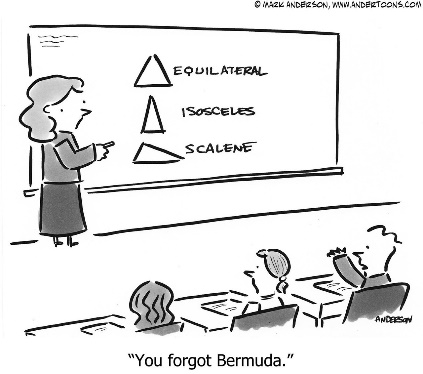 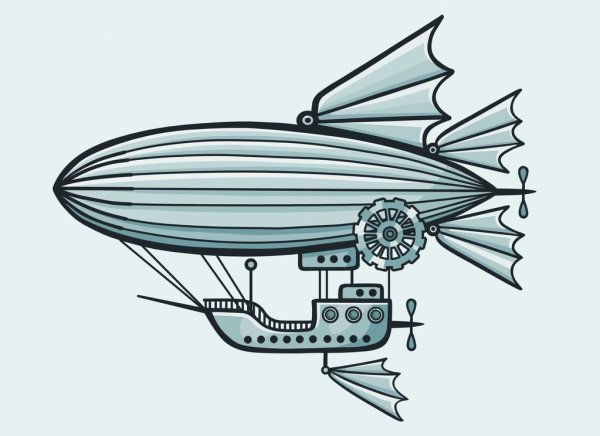 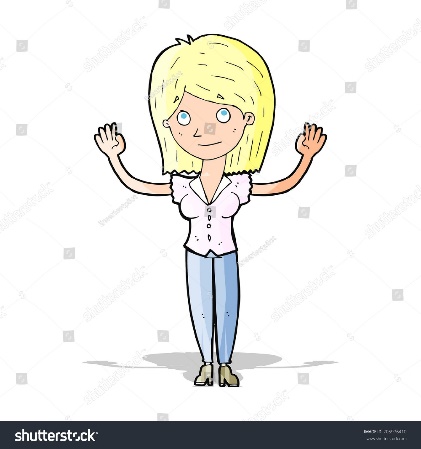                                                                                                              8bodů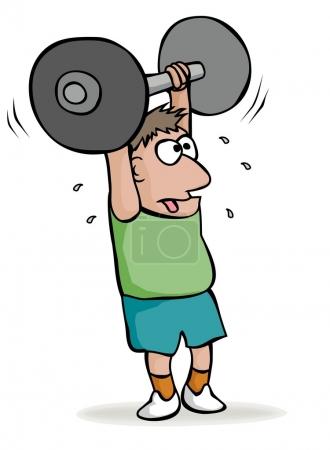 